THE FOURTH SUNDAY IN LENTMarch 10, 2024When the Israelites were frustrated and disgusted and rebelling against the circumstances of their own forced march to freedom, Moses needed something to get them going again. It was a bronze serpent, raised up like a standard, an artificial symbol of whatever it was, a seraph, that had afflicted them. It became the effective agent of their healing and forgiveness, the sign that injected hope and a renewed will to keep going toward the Promised Land. . . . So the preacher has to get Jesus up there before people's consciousness in a call for their faith; telling all of us who share the responsibility for moving the Christian community on in life that we must proclaim the Lord as the source of hope and energy in a world of confounding circumstances and in the face of the death that defeats all our hopes. At the heart of our own faith is a conviction in God's unfailing love; for generations of recurring cynicism, indifference, and despair have never had the last word or given the definitive comment on our human situation. The love of God is persistent, and the Word of God always finds a new voice in the most hopeless circumstances.John Gerlach, O.P.Jesus is never surprised by people in John’s Gospel, but he continually surprises, challenges, and confuses those who see him. They are dumbstruck by the presence of astounding Light in a regular human body (see John 2: 20; 8: 48-58). Jesus’ arrival, therefore, can lead one out of darkness and into light and life, or it can confirm one’s place among the dead. God’s motivation for sending Jesus is not condemnation, but love. God sends Jesus into the camp, and that trip culminates with Jesus’ own exaltation upon a stake: a Roman cross. Lifted high, Jesus’ pierced body demands attention as the narrator’s gaze lingers on this scene in John 19: 34-37. Just like the serpent in the wilderness, Jesus’ body, the very location of God’s glory (John 2: 21-22), is the most staggering revelation of the gospel. Rather than actively judging, Jesus’ form hangs, to be looked upon by those who dare face the horror of “the sin of the world” that caused the Lamb to die (John 1: 29). Yet, rather than despair, this sight is also the place of life, the sign of God’s profound love for creation. Thus, verse 21 ends with hope: “But the one who does the truth comes to the light so that their works might be shined upon, because they are being done by God.” Jesus, the Light of the World, exposes truth all around him. That truth is not all beautiful; most of it is human mistakes, wickedness, and hatred prompted by selfishness and fear (verses 19-20). Alicia Vargas In the Name of Jesus  GATHERING INTRODUCTIONThe fourth of the Old Testament promises providing a baptismal lens this Lent is the promise God makes to Moses: those who look on the bronze serpent will live. In today's gospel Jesus says he will be lifted up on the cross like the serpent, so that those who look to him in faith will live. When we receive the sign of the cross in baptism, that cross becomes the sign we can look to in faith, for healing, for restored relationship to God, for hope when we are dying.PRELUDEANNOUNCEMENTSAs you are able please riseCONFESSION AND ABSOLUTIONP:  In the name of the Father and of the  Son and of the Holy Spirit.C:  Amen.P:  “Give thanks to the LORD, for He is good, and His mercy endures forever.”  (Psalm       107: 1) Trusting in God’s goodness and mercy, let us confess our sins.Silence for reflection and self-examination is keptP:  Most merciful God,C:  We confess that we have sinned against You by turning away from Your grace       and mercy. We have been impatient on our way through the wilderness times in       our lives.  (Numbers 21: 4) We have complained of the path You have chosen for       us.  (21: 5) You loved us while we were sinners, yet we often withdraw our love       from those who disappoint us. (Ephesians 2: 4)   You sent Your Son to live and die       for us, and we choose too often to live only for ourselves.  (John 3: 16) We ask       Your forgiveness, Lord.  For the sake of the life and death of Your Son, be merciful       to us and grant us Your forgiveness.P:  God so loved the world, that He gave His only-begotten Son.  Whoever believes in Him       is not condemned, but has everlasting life.C:  Amen.GATHERING HYMN 666 					What Wondrous Love is ThisTHE GREETINGP:  The grace of our Lord Jesus Christ, the love of God, and the communion of the Holy       Spirit be with you all.C:  And also with you.THE KYRIE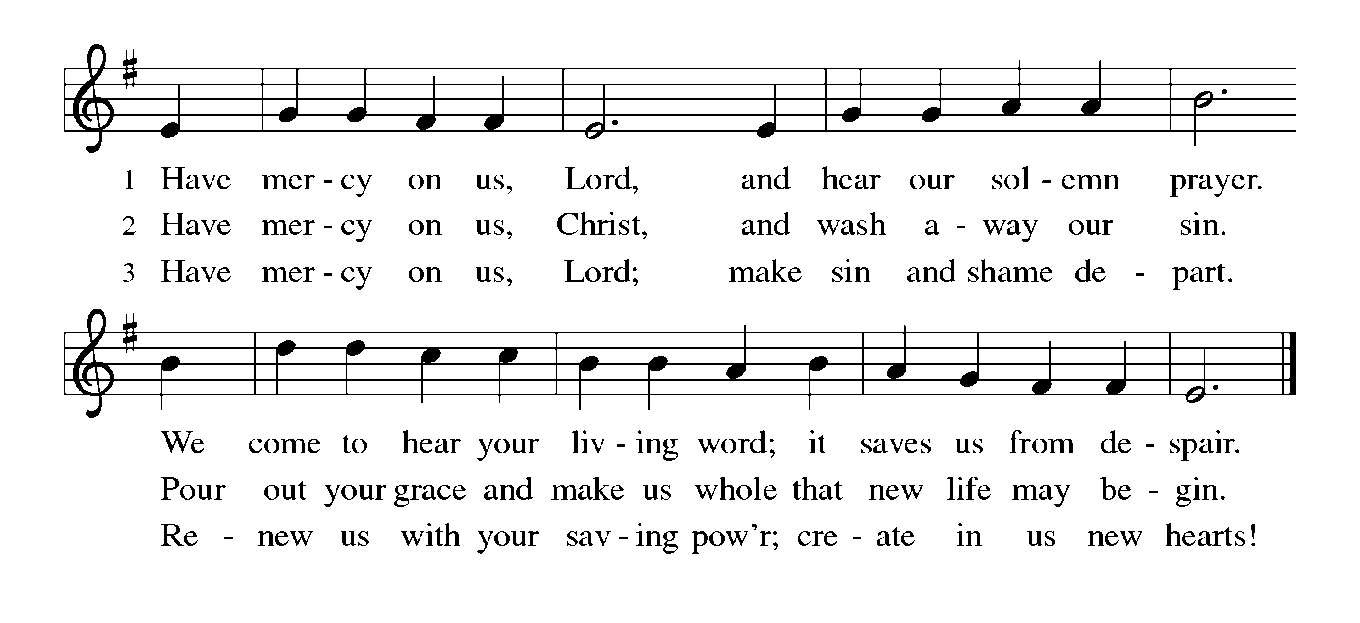 THE PRAYER OF THE DAYP:  The Lord be with you.C:  And also with you.P:  Let us pray.  O God, rich in mercy, by the humiliation of Your Son you lifted up this       fallen world and rescued us from the hopelessness of death. Lead us into Your light,       that all our deeds may reflect Your love, through Jesus Christ, our Savior and Lord,       Who lives and reigns with You and the Holy Spirit, one God, now and forever.C:  Amen.The assembly is seated WORD THE FIRST READING				                         Numbers 21: 4-9Throughout the Hebrew scriptures, the time of Israel's wandering in the desert is seen as a period of testing. Though God delivers the people from slavery and provides for all their needs on the journey, they whine and grumble. They fail to see the gift of salvation in the exodus. Yet God's anger is not the final word. God continues to lead the people toward the land promised to their ancestors.From Mount Hor the Israelites set out by the way to the Red Sea, to go around the land of Edom; but the people became impatient on the way. 5The people spoke against God and against Moses, "Why have you brought us up out of Egypt to die in the wilderness? For there is no food and no water, and we detest this miserable food." 6Then the LORD sent poisonous serpents among the people, and they bit the people, so that many Israelites died. 7The people came to Moses and said, "We have sinned by speaking against the LORD and against you; pray to the LORD to take away the serpents from us." So Moses prayed for the people. 8And the LORD said to Moses, "Make a poisonous serpent, and set it on a pole; and everyone who is bitten shall look at it and live." 9So Moses made a serpent of bronze, and put it upon a pole; and whenever a serpent bit someone, that person would look at the serpent of bronze and live.The Word of the Lord.Thanks be to God.THE PSALM: Psalm 107: 1-3, 17-22	   		Read responsively1Give thanks to the LORD, for the LORD is good,     for God's mercy endures forever.2Let the redeemed of the LORD proclaim     that God redeemed them from the hand of the foe,3gathering them in from the lands;     from the east and from the west, from the north and from the south.17Some were fools and took rebellious paths;     through their sins they were afflicted.18They loathed all manner of food     and drew near to death's door.19Then in their trouble they cried to the LORD     and You delivered them from their distress.   20You sent forth Your word and healed them     and rescued them from the grave.21Let them give thanks to You, LORD, for Your steadfast love     and Your wonderful works for all people.22Let them offer sacrifices of thanksgiving     and tell of Your deeds with shouts of joy.   SECOND READING					          Ephesians 2: 1-10God raised us up to new life while we yet belonged to powers of evil. If such was our past, we now live with Christ and will spend eternity discovering the breadth of God's goodness.You were dead through the trespasses and sins 2in which you once lived, following the course of this world, following the ruler of the power of the air, the spirit that is now at work among those who are disobedient. 3All of us once lived among them in the passions of our flesh, following the desires of flesh and senses, and we were by nature children of wrath, like everyone else. 4But God, Who is rich in mercy, out of the great love with which He loved us 5even when we were dead through our trespasses, made us alive together with Christ--by grace you have been saved--6and raised us up with Him and seated us with Him in the heavenly places in Christ Jesus, 7so that in the ages to come He might show the immeasurable riches of His grace in kindness toward us in Christ Jesus. 8For by grace you have been saved through faith, and this is not your own doing; it is the gift of God--9not the result of works, so that no one may boast. 10For we are what He has made us, created in Christ Jesus for good works, which God prepared beforehand to be our way of life.The Word of the Lord.Thanks be to God.As you are able please riseTHE VERSE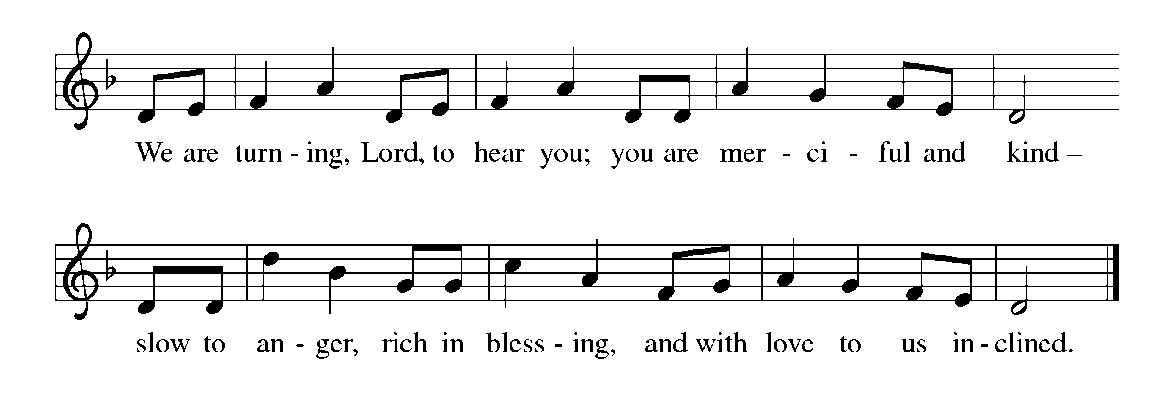 THE HOLY GOSPEL				                              John 3: 14-21To explain the salvation of God to the religious leader Nicodemus, Jesus refers to the Scripture passage quoted in today’s first reading.  Just as those who looked upon the bronze serpent were healed, so people will be saved when they behold Christ lifted up on the cross.P:  The Holy Gospel according to St. John, the third chapter.C:  Glory to You, O Lord!Jesus said: 14 "Just as Moses lifted up the serpent in the wilderness, so must the Son of Man be lifted up, 15that whoever believes in Him may have eternal life.	16 "For God so loved the world that He gave His only Son, so that everyone who believes in Him may not perish but may have eternal life.	17 "Indeed, God did not send the Son into the world to condemn the world, but in order that the world might be saved through Him. 18Those who believe in Him are not condemned; but those who do not believe are condemned already, because they have not believed in the name of the only Son of God. 19And this is the judgment, that the light has come into the world, and people loved darkness rather than light because their deeds were evil. 20For all who do evil hate the light and do not come to the light, so that their deeds may not be exposed. 21But those who do what is true come to the light, so that it may be clearly seen that their deeds have been done in God."The Gospel of the Lord.Praise to You, O Christ!The assembly is seatedTHE SERMONSilence for reflection follows the sermonAs you are able please riseTHE HYMN OF THE DAY 323 				      God Loved the WorldTHE NICENE CREEDA:  God has made us His people through our Baptism into Christ.  Living together in trust       and hope, we confess our faith.C:  We believe in one God,       the Father, the Almighty,       maker of heaven and earth,       of all that is, seen and unseen.       We believe in one Lord, Jesus Christ,       the only Son of God,       eternally begotten of the Father,       God from God, Light from Light,       true God from true God,       begotten, not made,       of one Being with the Father.       Through Him all things were made.       For us and for our salvation 	      He came down from heaven; 	      by the power of the Holy Spirit 	      He became incarnate from the virgin Mary, and was made man.       For our sake He was crucified under Pontius Pilate; 	      He suffered death and was buried. 	      On the third day He rose again 		      in accordance with the Scriptures; 	      He ascended into heaven 		      and is seated at the right hand of the Father.       He will come again in glory to judge the living and the dead, 	      and His kingdom will have no end.       We believe in the Holy Spirit, the Lord, the giver of life, 	      Who proceeds from the Father and the Son. 	      With the Father and the Son He is worshiped and glorified. 	      He has spoken through the prophets. 	      We believe in one holy catholic and apostolic Church. 	      We acknowledge one Baptism for the forgiveness of sins. 	      We look for the resurrection of the dead, 		      and the life of the world to come. AmenTHE PRAYER OF THE CHURCHA:  Embraced by the cross of Christ, and mindful of God’s steadfast love and faithfulness,       let us pray for the poor, the needy, and all who follow Christ in the Way of the cross.A:  For the Church, that our Lenten hunger may be for justice, and our thirst for giving       flesh and blood to the love of God, we pray: Hear us, O God:C:  For Your mercy is great.A:  For those preparing to be made alive in Christ through Baptismal waters at Easter, that       in these days of preparation their faith might be made strong, we pray:  Hear us, O God:C:  For Your mercy is great.A:  For lands made desolate by war and for refugees driven from their homes by conflict,       that they may come to a Sabbath of healing and a season of peace, we pray:  Hear us,       O God:C:  For Your mercy is great.A:  For this assembly, gifted in grace by God, that we may be diligent in the good works       of God’s love for which we are created, we pray: Hear us, O God:C:  For Your mercy is great.A:  For those who do not yet believe in Christ; those who have turned away from or lost       their faith; and for all who do evil and hate the light of truth, we pray: Hear us, O God:C:  For Your mercy is great.A:  For the sick and suffering, especially: Jim Gleason; Sue Granacki; Erica McMahan;       Martha Schroeder; Margie Torres; Mark and Jary Tannehill; Venia Wendt; and       Jayla Jacobi that the Lord might deliver them from their distress, we pray: Hear us, O       God:C:  For Your mercy is great.A:  For those celebrating birthdays, especially Jean Warner; that they may be filled with       grace this day and every day and grow in grace in the days ahead, we pray: Hear us, O       God:C:  For Your mercy is great.A:  For those who have died in Christ, that their faithfulness may inspire our living until       with them, we are made alive to worship Him in the heavenly places, we pray: Hear us,       O God:C:  For Your mercy is great.P:  God, full of goodness, remember all whom we remember, and remind us of all whom       we would forget.  We ask these things in the name of Jesus the Lord.C:  Amen.	 MEAL THE PEACEP:  The peace of the Lord be with you always.C:  And also with you.The assembly is seatedOFFERINGVOLUNTARY		      God So Loved the World             St. Paul Senior Choir	                        		     		               (J. Stainer )As you are able please riseTHE OFFERTORY HYMN  (see p. 9)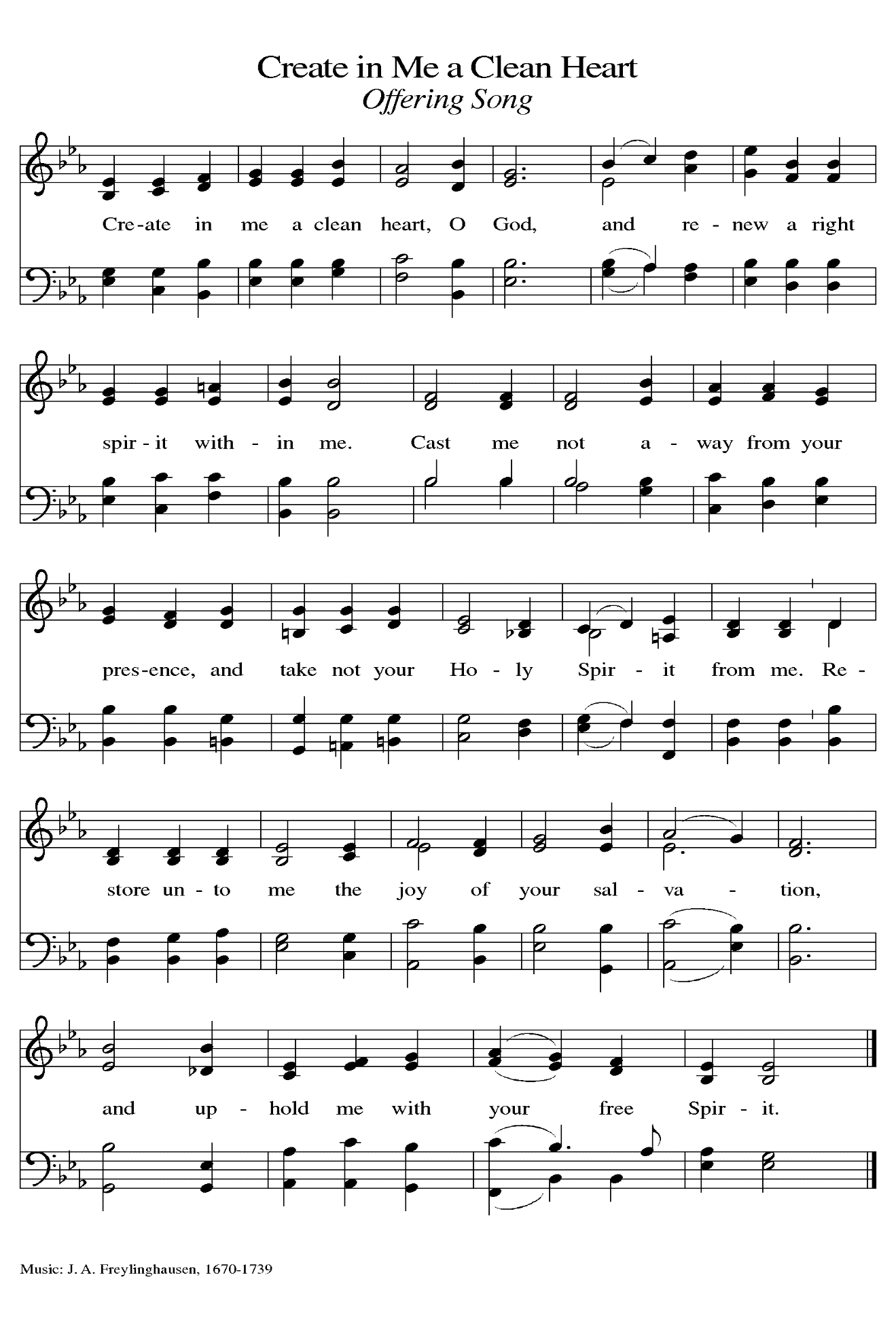 THE OFFERTORY PRAYERA:  Let us pray.  God of mercy,C:  We offer these gifts as signs of our time and labor.  Receive the offering of our       lives, and feed us with Your grace, that we might again be raised with Christ into       the heavenly joy of Your love and mercy. We ask this in the name of Jesus the       Lord.  Amen.THE GREAT THANKSGIVINGP:  The Lord be with you.C:  And also with you.P:  Lift up your hearts.C:  We lift them to the Lord.P:  Let us give thanks to the Lord our God.C:  It is right to give Him thanks and praise.P:  Blessed be Your name, God of Moses, for You so love the world, and all that You		so love You created to share life with You.      When Your people were suffering as captives in Egypt You heard their cries, led them		to freedom, and made with them a covenant of life.      When Your people were perishing in the poison of sin, You sent Your only Son to		take our trespasses into Himself, to be our healing medicine.      Suffering His own death and rising in glory, He won our redemption and transformed		the poison of our sin into Your elixir of life.      Redeeming God, Who sent Your Son into the world not to condemn but so that the		world might be saved through Him,      Sanctify this everlasting Feast and through it draw Your Church into Your eternal, 		Triune life.      By Your Spirit, bless these gifts of bread and wine that they may be for us the Body		and Blood of Your Son, Jesus Christ,       Who, in the night … “Do this for the remembrance of Me.”      As often as we eat ... we proclaim the Lord’s death until He comes.C:  Christ has died.  Christ is risen.  Christ will come again.P:  Restoring God, Whose Son was lifted up that we might look upon Him and live,		bring us through His cross to the glory of resurrection.      Shed Your mercy on those who look upon malady and disease and long for healing		of body, mind, or spirit.      Deliver Your children afflicted by the poison of enmity and strife in their families,		neighborhoods, and communities.      Hold Your redeeming cross before eyes cast down by injustice.      Lift up in every heart the hope born of Your passion until all Your children look upon		the Day when the world that You so love is, at last, one with You in glory,      And together with the saints we drink the wine of Your Kingdom, blessed and holy		Trinity, now and forever.C:  Amen!THE LORD’S PRAYERP:  Baptized into Christ’s death that we might share in the resurrection, let us pray for the       fulfillment of this mystery as Jesus taught us:C:  Our Father, Who art in heaven, hallowed be Thy name.      Thy Kingdom come, Thy will be done on earth as it is in heaven.      Give us this day our daily bread, and forgive us our trespasses as we forgive those who trespass against us.      And lead us not into temptation, but deliver us from evil.      For Thine is the Kingdom, and the power, and the glory, forever and ever.  Amen. INVITATION TO THE MEALP:  Return to God with all your heart.  Receive bread for the journey, drink for the desert.      Blessed are those who are called to the Supper of the Lamb. God’s holy gifts for God’s      holy people. Come, for all is now ready.The assembly is seatedTHE DISTRIBUTION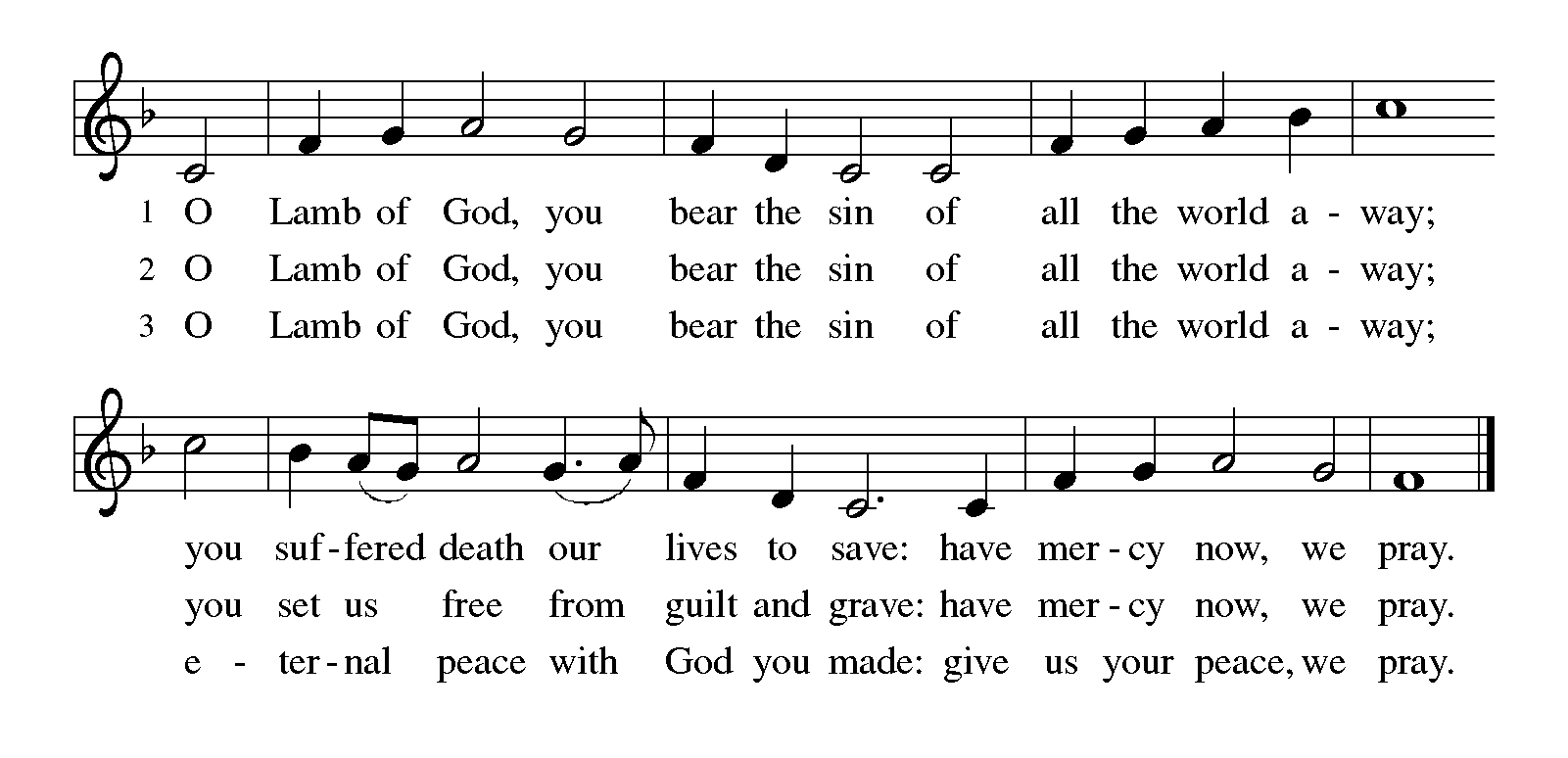 Those wishing to receive the Laying on of Hands, Anointing with Oil, and Prayer forHealing may go to Pastor at the side aisleHYMNS DURING DISTRIBUTION 848	Give to Our God Immortal Praise    779	 Amazing Grace    604 	O Christ, Our HopeAs you are able please riseTHE POST-COMMUNION BLESSINGP:  The body and blood of our Lord Jesus Christ strengthen you and keep you in His grace.C:  Amen.THE POST-COMMUNION PRAYERA:  Let us pray. God of our pilgrimage, in this Meal You nourish us with the gifts of faith       and hope.  Sustain us on our journey, that refreshed by Your grace, we may ever turn       our eyes and hearts to rest alone in the love of the cross of Christ.   Grant this through       Christ our Lord.C:  Amen.  SENDING THE BENEDICTIONP:  Almighty God:  Father, Son,  and Holy Spirit bless you now and forever.C:  Amen.SENDING HYMN 660 						Lift High the CrossTHE DISMISSALA:  Go in peace. Remember the poor.C:  Thanks be to God! To God Alone Be GloryPOSTLUDEThe Meditation is from Sundays and Seasons Online.  Copyright 2015 Augsburg Fortress.The Greeting, Offertory Prayer, Post-Communion Prayer, and Dismissal are adapted from 	Sundays and Seasons.  Copyright Augsburg Fortress, 1999.The Prayer of the Church is also adapted from Intercessions for the Christian People.  Gail 	Ramshaw, ed.  (New York: Pueblo Publishing Company, 1988) 96.ANNOUNCEMENTSPlease remember to mail your offering to the Church Office at 818 Franklin Street, Michigan City, IN  46360.  Another alternative is to give on-line through Tithe.ly.  Please see your closure letter for information on how to set up a Tithe.ly account.St. Paul Members are reminded to have a loved one contact the office if you are hospitalized. Many times, the Pastor doesn’t know someone is in the hospital. If you call and leave a message, please tell us which hospital the patient is at. BIRTHDAYS:  Jean Warner (3/14)PRAYER CONCERNS:  Erica McMahan, Sue Koziel, Jana Thomas, Margie Torres, Jayla Jacobi,  Jim Gleason, Ronwynn Jones, Chris Jones, Mark Tannehill, Joan Seifert, Virginia Murray, Brian Wiseman, Jary Tannehill and Sue Granacki. OFFICE HOURS:  Libby will be in the office on Mondays, Wednesdays,                                   and Fridays; volunteers will cover Tuesdays and Thursdays.  		          Monday & Wednesday      8:00 a.m. – 5 p.m.		          Tuesday & Thursday          9:00 a.m. – 12:00 p.m.			           Friday 		                  8:00 a.m. – 12:00 p.m.If you are listening to the worship broadcast on the radio and would like to watch the Sunday morning service live stream follow these steps:                          (1)  If you have You Tube available on your TV, search for                    St. Paul Lutheran Church Michigan City, IN.           (2) The direct link on the computer is                  https://www.youtube.com/channel/UC5AIPNaKr3QN50984jGOa1g.           (3) This link is also on the main page of the church’s website in                    the church section and will continue to be posted weekly on the St.                                        Paul Facebook page.And it will always be available on the radio broadcast Sunday mornings at 11:00 a.m.on WEFM (95.9), and on the local cable access station #99 for the previous week’s service on Sundays at 4:00 p.m. and the current service on Wednesdays at 7:00 p.m. andFridays at 8:30 p.m. The approved and signed minutes of the December 28, 2023 and January 25, 2024 Church Council Meetings are on the table at the back of the church in the Narthex. Please take a copy with you as you go.To send e-mail to the church office, please use the following addresses:  Pastor Mark Reshan:  seniorpastor@stpaulmichigancity.com  Church Office Secretary (Libby Pollock): churchsecretary@stpaulmichigancity.com Church Treasurer (Karen Fleming): finance@stpaulmichigancity.comThe Good News Newsletter:  If you have an article or anything you want included in The Good News please send it to the following e-mail address:  splcgoodnews@gmail.com. Pastor Pamela Thiede will be using this e-mail address to assemble The Good News each month. The deadline for getting information to Pastor      Pamela will be the 20th of each month. Worship Attendance: February 28, March 2 and 3, 2024:  6:00 p.m.  	294:00 p.m.	329:00 a.m.	53						TOTAL	114LOOKING FOR IDEASWe’d like to continue to highlight a different mission each month. We are looking for suggestions!  If you volunteer somewhere or have a mission that is close to your heart, please let Paul or Lora Brooks know so we can set up a month to support that cause! Paul: (219) 221-0254,  paulbrooks@gmail.com;    or Lora:  (260) 701-1586,               loralmartin15@gmail.com.March’s Local Monthly Mission will be the Service League of Michigan City. The Service League loans medical equipment to Michigan City residents as they recuperate at home. Some of the items they loan include bathroom and safety aids, wheelchairs, and knee walkers. Residents can also go each month to pick up adult briefs and bed pads free of charge. If you wish to support this month’s mission, please place your donation in the offering plate marked for the Service League. Thank you! For your support of LaPorte County Meals on Wheels as the February monthly mission. We were able to donate $360.00 to help support their mission! MID-WEEK LENTEN SERVICES	As above, these services are tentative as of this writing.  The hope is to continue our tradition of using Marty Haugen’s “Holden Evening Prayer” as the musical basis of our weekly worship services complemented by some Scripture readings, a brief homily, and some hymns.	This year, we will utilize a series from our worship resource, Sundays and Seasons, based upon a passage from this year’s appointed Gospel of St. Mark.  It is entitled, “You Shall Love the Lord Your God,” from Mark 12:28-30 when a scribe asks Jesus which commandment is the greatest.  Jesus responds, “The first is, Hear O Israel, the Lord our God is one; you shall love the Lord your God with all your heart, and with all your soul, and with all your mind, and with all your strength.”  Each of these will be highlighted at the mid-week services in this order:	Wednesday, February 21	“Hear, O Israel”	Wednesday, February 28	“You Shall Love the Lord Your God With All 		  Your Heart” Wednesday, March 6	“You Shall Love the Lord Your God With All 		 Your Soul”	Wednesday, March 13	“You Shall Love the Lord Your God With All 		 Your Mind”	Wednesday, March 20	“You Shall Love the Lord Your God With All 		 Your Strength”Easter PlantsA variety of spring plants will be available to order for decorating St. Paul’s Church on Easter Morning! The varieties available will be Lily – only in white; Tulips - in yellow or pink; Hydrangeas - in pink or purple/blue;  Florist Mum - in yellow;  and the 10 inch Hanging Fern Baskets. Please specify your choice of plant(s) and choice of color where applicable.  Orders must be placed by Friday morning, March 15th.Cost per plant is as follows:	$8.00 – Tulip (yellow or pink) 	$9.00 – Lily (only white)	$11.00 – Florist Mum (yellow)	$13.00 – Hanging Fern	$15.00 - Hydrangea (pink or purple/blue)Your order may be placed ‘In Memory or Honor of a Loved One’. Please call the Church Office, 219-874-7293, or place your order in an envelope and title it ‘Easter Flowers’ for ordering. REMEMBER, you must specify what type of plant and color, if applicable!! All checks should be made out to St. Paul Church. Please plan on picking up your plant after the Easter Morning Service by 11:30 a.m. 2024 Financial StewardshipWeekly Church Operating Needs (x 2 weeks):		 $ 14,162.50February 25-26, March 3 - 4, 2024 General Fund (including General Memorials):	             $   8,164.00Overage/Shortage: 					       —  $   5,998.50Restricted Income (not including Memorials)Supports IK Synod & Church wide Ministries:	  	    $  297.00Ministries in our Community/Congregation:			     $  ——Capital Fund:						                 $  248.00Memorials General Fund:							     $  290.00 ACTIVITIES, EVENTS & MEETINGSMARCH 2024Saturday, March 9, 2024 @ 4:00 p.m. Worship ServiceSunday, March 10, 2024 @ 9:00 a.m. Worship ServiceMonday, March 11, 2024 @ 1:00 p.m. Hope Circle/Green RoomTuesday, March 12, 2024 from 11:00 a.m. – close GIVE-BACK @ Holly’s				@ 4:00 p.m. Bell Choir Rehearsal			            @ 7:00 P.M. Estuary/Luther HouseWednesday, March 13, 2024 @ 9:15 a.m. Bible Study/Luther House				@10:00 a.m. God’s Purls/St. Paul Room				@ 3:00 p.m. Worship & Music Comm./Luther House				@ 4:00 p.m. Choir Rehearsal			            @ 6:00 p.m. Holden Evening Prayer Service for LentFriday, March 15, 2024 LAST DAY TO ORDER EASTER PLANTSSaturday, March 16, 2024 @ 4:00 p.m. Worship ServiceSunday, March 17, 2024 9:00 a.m. Worship ServiceMonday, March 18, 2024 @3:00 p.m. Executive Board Mtg./Luther House			        @ 4:00 p.m. Finance Mtg./Luther House 	Tuesday, March 19, 2024 @ 4:00 p.m. Bell Choir RehearsalWednesday, March 20, 2024 @ 9:15 a.m. Bible Study/Luther House				@ 10:00 a.m. God’s Purls/St. Paul Room				@ 4:00 p.m. Choir Rehearsal 				@ 6:00 p.m. Holden Evening Prayer Service for LentThursday, March 21, 2024 @ 5:30 p.m. Church Council Mtg./St. Paul RoomSaturday, March 23, 2024 @ 4:00 p.m. Palm/Passion Saturday Worship ServiceSunday, March 24, 2024 @ 9:00 a.m. Palm/Passion Sunday Worship ServiceTuesday, March 26, 2024 @ 4:00 p.m. Bell Choir Rehearsal Wednesday, March 27, 2024 @ 9:15 a.m. Bible Study/Luther House				 @ 10:00 a.m. God’s Purls/St. Paul Room				  @ 4:00 p.m. Choir Rehearsal				  @ 6:00 p.m. Holden Evening Prayer Service for Lent Thursday, March 28, 2024 @ 10:00 a.m. Senior Communion with luncheon to 					          follow immediately after/St. Paul RoomFriday, March 29, 2024 @ 7:00 p.m. Good Friday/The Passion According to St. 					   JohnSaturday, March 30, 2024 @ 7:00 p.m. The Great Vigil of Easter/The First 						Communion of  Easter                                     Sunday, March 31, 2024 @9:00 a.m. The Resurrection of Our Lord Thank$ for $haringThis month,we will see you at Holly’s on Tuesday, March 12!   Here are two coupons:  one for you and one for a friend.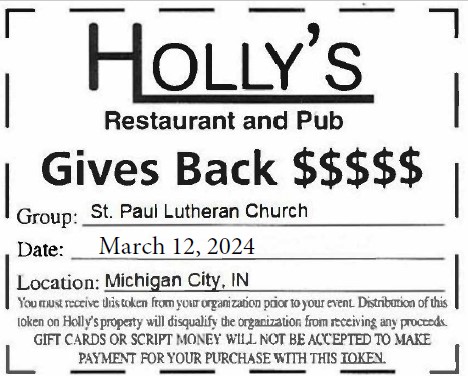  \